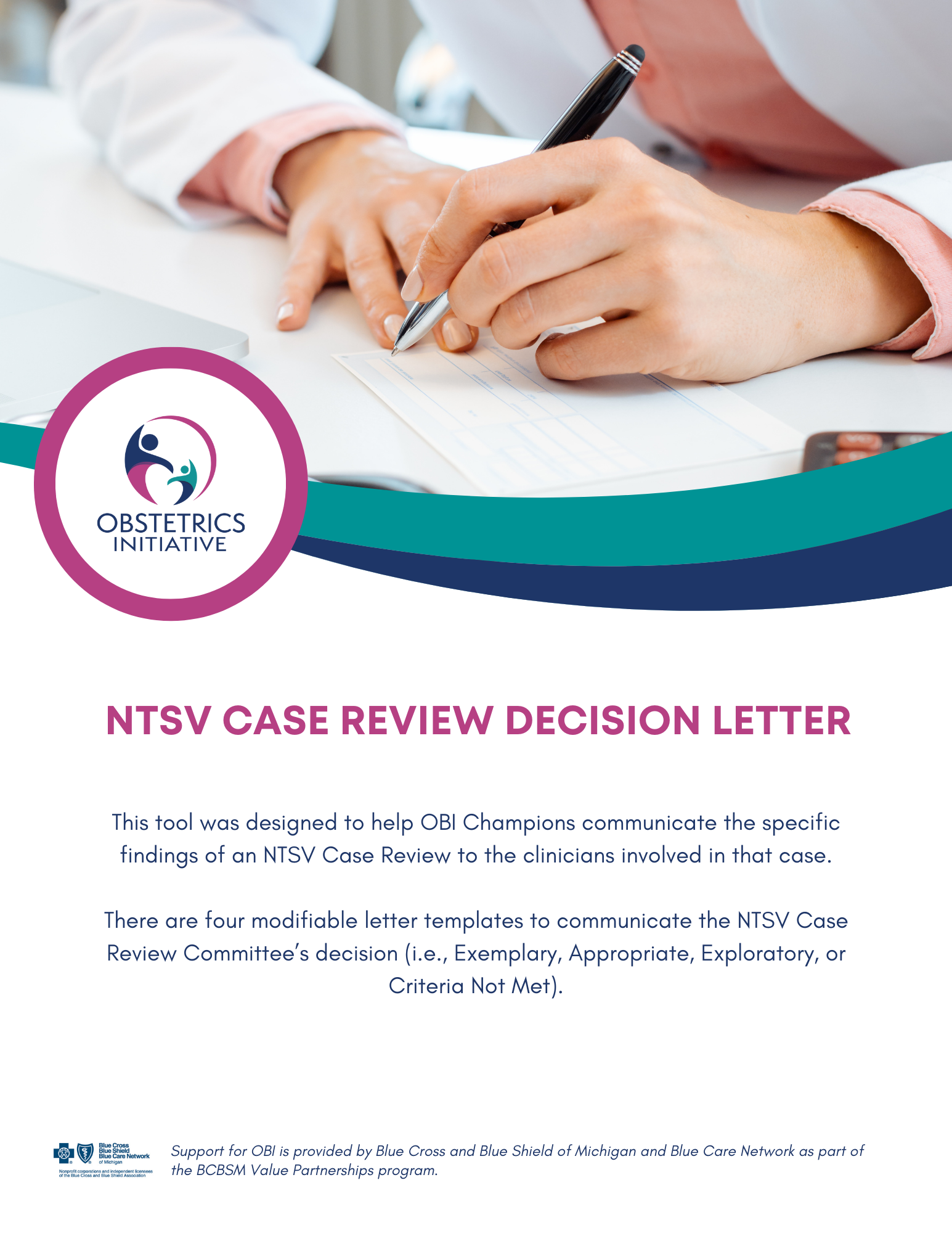 [Date] Dear Colleague:The NTSV Case Review Committee has reviewed a recent NTSV cesarean case you were involved in, and we wanted to share our findings with you, with the goals of lifelong learning and continuous quality improvement in our unit; they are not intended to be punitive.Delivery Date: __________________________    OBI#:________________ MRN#: ____________________Committee Determination: ExemplaryThe Committee would like to acknowledge providers who have dealt with difficult clinical scenarios and did an outstanding job managing those difficult cases. Regarding this case, the Committee felt the care provided by you was exemplary in the following manner: This letter and case review are solely utilized to maintain and improve the quality of the care we provide, and as such remain a confidential part of your file and peer protected for medical-legal purposes. Sincerely, The NTSV Case Review Committee[Date] Dear Colleague:The NTSV Case Review Committee has reviewed a recent NTSV cesarean case you were involved in, and we wanted to share our findings with you, with the goals of lifelong learning and continuous quality improvement in our unit; they are not intended to be punitive.Patient ___________________________ 					[MRN] _____________________Committee Determination: Appropriate Appropriate care includes cesareans for dystocia that meet ACOG/SMFM Guidance and cesareans for Category ll fetal heart tracings with the documented use of an algorithm to guide management.This letter and case review are solely utilized to maintain and improve the quality of the care we provide, and as such remain a confidential part of your file and peer protected for medical-legal purposes. Sincerely, The NTSV Case Review Committee [Date] Dear Colleague:The NTSV Case Review Committee has reviewed a recent NTSV cesarean case you were involved in, and we wanted to share our findings with you, with the goals of lifelong learning and continuous quality improvement in our unit; they are not intended to be punitive.Patient ___________________________ 					[MRN] _____________________Committee Determination: Exploratory In considering your case, the Committee requests further clarification. Please respond in writing to [Person/Committee] at [email/address] by [date] for the following inquiries: This letter and case review are solely utilized to maintain and improve the quality of the care we provide, and as such remain a confidential part of your file and peer protected for medical-legal purposes. Sincerely, The NTSV Case Review Committee [Date] Dear Colleague:The NTSV Case Review Committee has reviewed a recent NTSV cesarean case you were involved in, and we wanted to share our findings with you, with the goals of lifelong learning and continuous quality improvement in our unit; they are not intended to be punitive.Patient ___________________________ 					[MRN] _____________________Committee Determination: Criteria Not Met This category designates care that does not meet national and unit-based standards.  This letter and case review are intended to maintain and improve the quality of the care we provide, and as such remain a confidential part of your file and peer protected for medical-legal purposes. Sincerely, NTSV Case Review CommitteeIndication for Primary Cesarean DeliveryIndication for Primary Cesarean DeliveryIndication for Primary Cesarean DeliveryDystociaFetal StatusOtherFailed InductionCategory II tracingMaternal RequestLatent Phase ArrestOther: UnplannedIndication _______________Active Phase ArrestPlanned Cesarean Indication ________________Second Stage ArrestPlanned Cesarean Indication ________________Did the indication for cesarean meet ACOG/SMFM Guidance for dystocia? □ Yes □ No □ N/AIf no, why: Was there documentation of the use of an algorithm when managing indeterminate FHT’s? □ Yes □ No □ N/A         Was an algorithm followed when managing indeterminate FHT’s? □ Yes □ No □ N/A         What went well:Indication for Primary Cesarean DeliveryIndication for Primary Cesarean DeliveryIndication for Primary Cesarean DeliveryDystociaFetal StatusOtherFailed InductionCategory II tracingMaternal RequestLatent Phase ArrestOther: UnplannedIndication _______________Active Phase ArrestPlanned Cesarean Indication ________________Second Stage ArrestPlanned Cesarean Indication ________________Did the indication for cesarean meet ACOG/SMFM Guidance for dystocia? □ Yes □ No □ N/AIf no, why: Was there documentation of the use of an algorithm when managing indeterminate FHT’s? □ Yes □ No □ N/A         Was an algorithm followed when managing indeterminate FHT’s? □ Yes □ No □ N/A         Opportunities identified through case review:What went well:Indication for Primary Cesarean DeliveryIndication for Primary Cesarean DeliveryIndication for Primary Cesarean DeliveryDystociaFetal StatusOtherFailed InductionCategory II tracingMaternal RequestLatent Phase ArrestOther: UnplannedIndication _______________Active Phase ArrestPlanned Cesarean Indication ________________Second Stage ArrestPlanned Cesarean Indication ________________Did the indication for cesarean meet ACOG/SMFM Guidance for dystocia? □ Yes □ No □ N/AIf no, why: Was there documentation of the use of an algorithm when managing indeterminate FHT’s? □ Yes □ No □ N/A         Was an algorithm followed when managing indeterminate FHT’s? □ Yes □ No □ N/A         Opportunities identified through case review:What went well:Exploratory Questions - Please respond in writing to the following inquiries: Indication for Primary Cesarean DeliveryIndication for Primary Cesarean DeliveryIndication for Primary Cesarean DeliveryDystociaFetal StatusOtherFailed InductionCategory II tracingMaternal RequestLatent Phase ArrestOther: UnplannedIndication _______________Active Phase ArrestPlanned Cesarean Indication ________________Second Stage ArrestPlanned Cesarean Indication ________________Did the indication for cesarean meet ACOG/SMFM Guidance for dystocia? □ Yes □ No □ N/AIf no, why: Was there documentation of the use of an algorithm when managing indeterminate FHT’s? □ Yes □ No □ N/A         Was an algorithm followed when managing indeterminate FHT’s? □ Yes □ No □ N/A         Opportunities identified through case review:What went well: